Florida CBA MapsJacksonville FL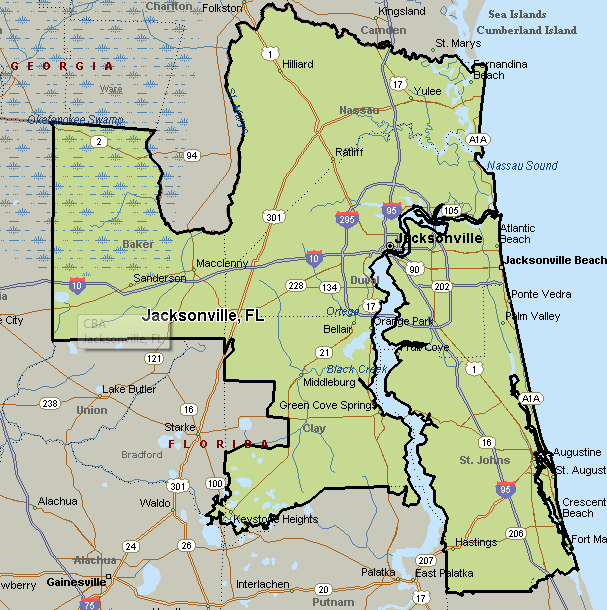 Ocala CBA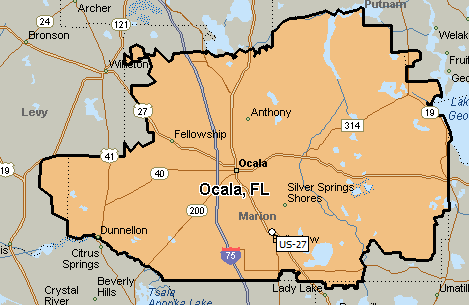 Deltona-Daytona Beach-Ormond Beach FL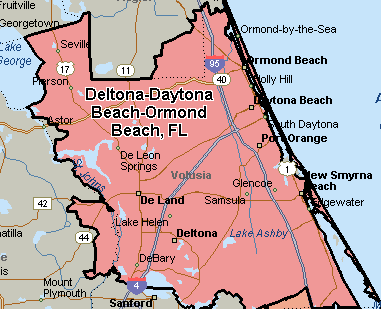 Lakeland FL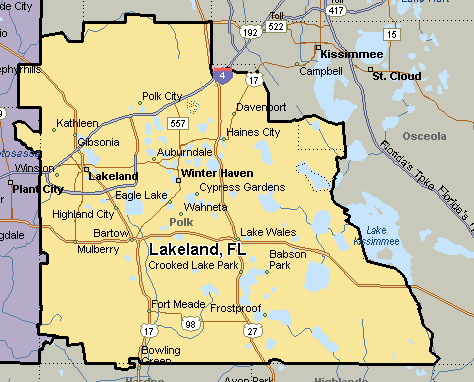 North Port-Bradenton-Sarasota, FL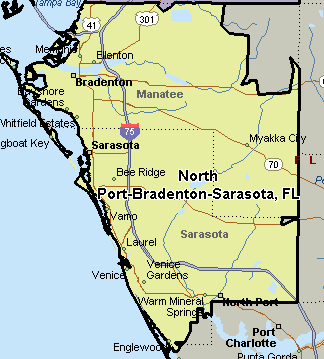 Tampa-St Petersburg-Clearwater FL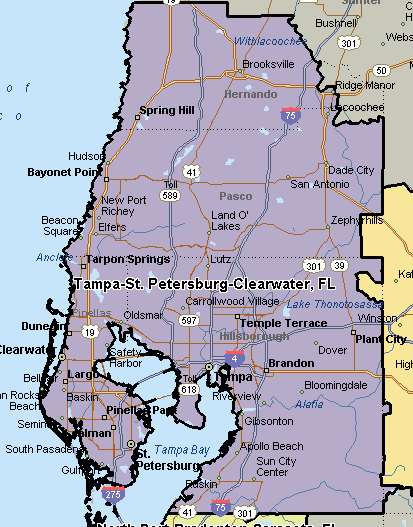 Palm Bay-Melbourne-Titusville, FL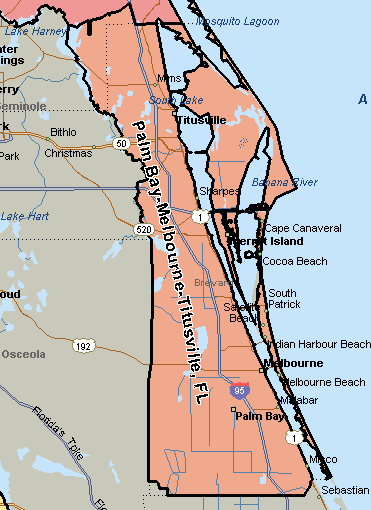 Cape Coral-Fort Myers, FL
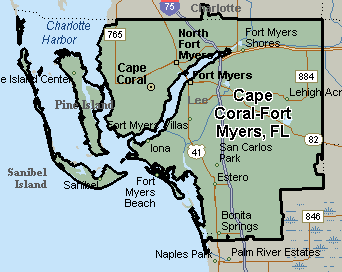 